Перечень работ по текущему  ремонту общего имущества многоквартирного дома 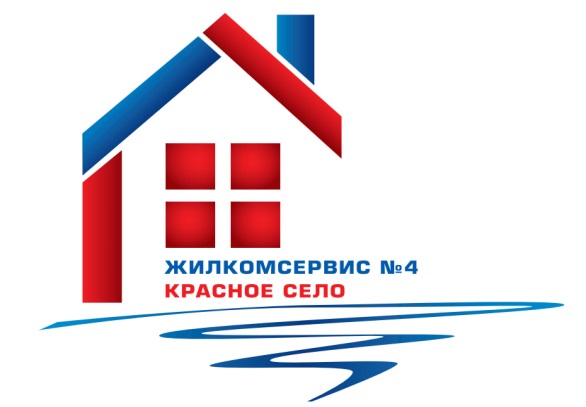 на 2016годАдрес:                           Гатчинское ш., д.4, к.2№ п/пНаименование работ № п/пНаименование работ 1Аварийно-восстановительные работы2Подготовка дома к зимнему периоду3Ремонт бойлера